序號reviewer類別unitWeb link英文網站檢核43Steve學術媒體與設計研究發展中心http://cmd.stust.edu.tw/en　The purposes and characteristics of our establishmentTo bring together professional teachers with experience in visual communication design, product design, animation, games and information dissemination, and other related fields, and to foster relevant talents based on cooperation with real business and research in media design and related fields.Organizational StructureCenter organizationOur center operates on the basis of team cooperation and is headed by the Director, who is responsible for the planning and integration of internal and external cooperation programs, equipment, funding, training courses, and consulting services, and the Executive Secretary, who assists the Director with business execution, coordination of administrative matters, and cooperation with the center's Assistant Designer to improve work efficiency.TasksTo develop feasible research directions in the fields of Information and Communications, Visual Communication Design, Game Design, and related fields.To utilize Information and Communications, Visual Communication Design, and Game Design, and to integrate the human resources of each department, thereby developing feasible directions for cooperative education, integrated grants, and grants for specific tasks.To assist in the maintenance of affiliated laboratory equipment, and to connect affiliated members to foster a spirit of cooperation.To strive to host competitions and activities related to media and design, together with international design activities, and to assist in academic conferences and achievement exhibitions in order to improve the visibility of the school and establish a relationship between industry, government, and science.  People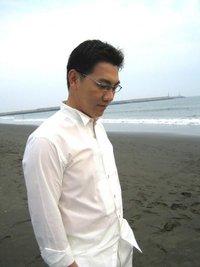 Ting-Chun TungAssistant Professor, Department of Visual Communication DesignChair, Center of Media and Design Research Developmenttungtc@gmail.com Extension: 8142Office: T0942---------------------------------------------------------------------------------------------Yu-Lin TsaiProject Managertowerling@gmail.com Extension:7315--------------------------------------------------------------------------------------------- Ching-Fen ChangProject Design/Visual Communication Design stutcmd@gmail.com Extension: 7315--------------------------------------------------------------------------------------------- Kuo-Yu KaoProject Design/Visual Communication Design stutcmd@gmail.com Extension: 7315 